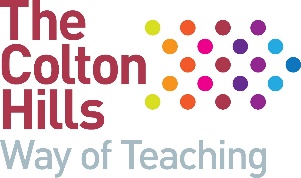 Student name: ………………………………….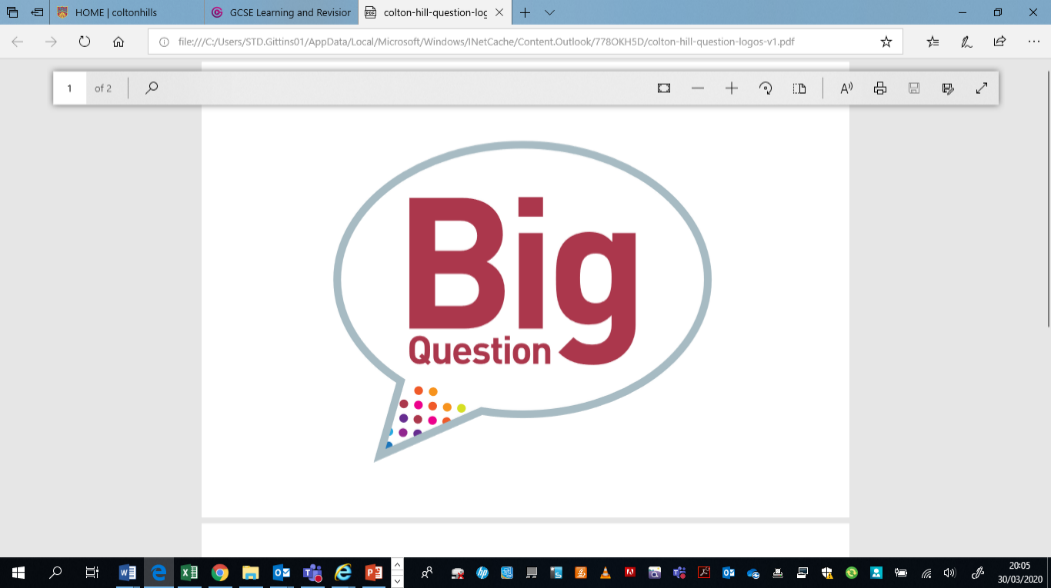 What’s the Story? I am just a cobbler; a lowly shoemaker, and this is my story. On a stormy night in 1954, watching the underdog West German national team practicing for the World Cup in Bern, Switzerland, I saw our football players sliding and slipping around a damp and muddy field left and right. Soaked through, cold and tired of watching the footballers slide and fall, an idea came to me; an idea that would change football; nay; the world forever!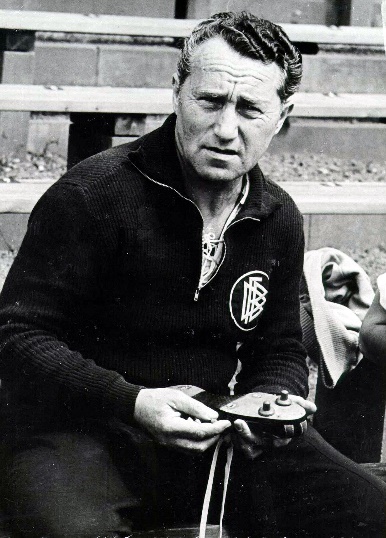 Little did I know that the West German team, sporting my classic triple striped Dassler sport shoes, would go on to win the 1954 World Cup Final, beating Hungary 3-2. In part, the team would credit the idea that had struck me on that cold and wet night in Germany.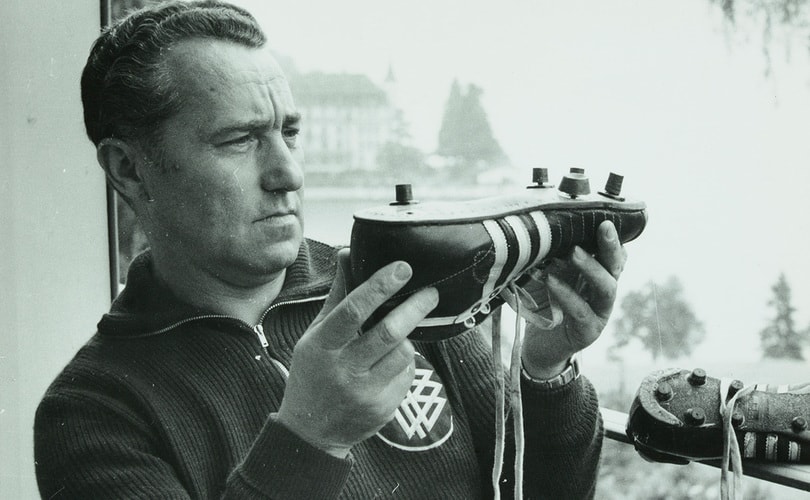 Sport shoes at the time were reasonably uniform – the same basic shoe would be used for football, rugby, tennis, badminton - you name it. My idea to add screw-inserted studs to help our players to better grip the football pitch proved to be a major factor in the miraculous West German victory.Why does this matter?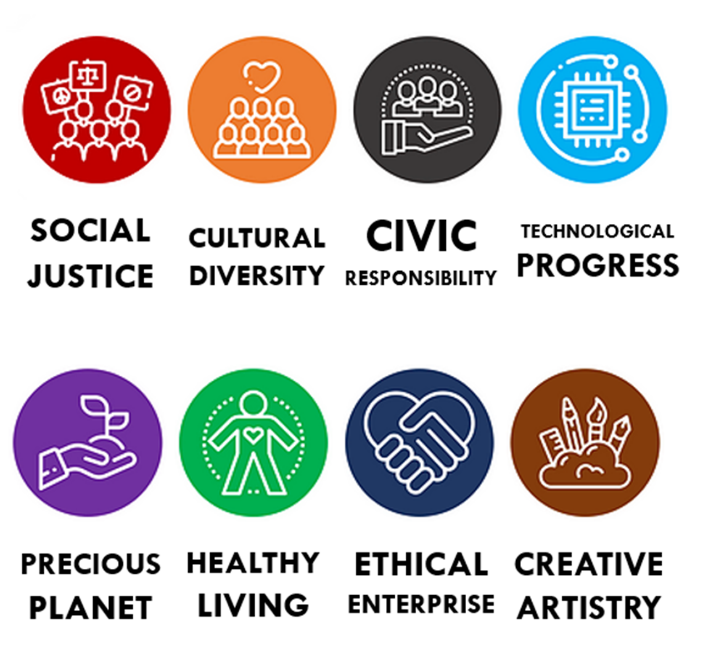 Adidas is everywhere nowadays. From its humble origins in West Germany, it has grown into one of the largest international brands, selling twenty thousand million euros’ worth of trainers every year.Sounds familiar?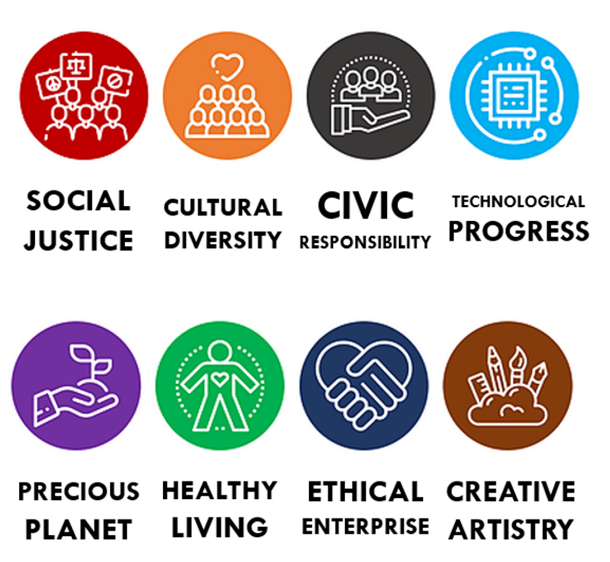 You can see Adidas shoes and shops on every high street in the world, and screw-inserted studs are the accepted norm for football boots to this day.Did you know?Curricular ConceptsHave you ever noticed how some of the things you study in one subject appear in another subject too?Students are able to understand their work more and remember more if there are clear links between subjects. Throughout your learning at Colton Hills, we will be asking you to think about some of the most important ideas in the world to enable you learning to be deeper than ever before. Look for these ‘curricular concepts’ in your learning. 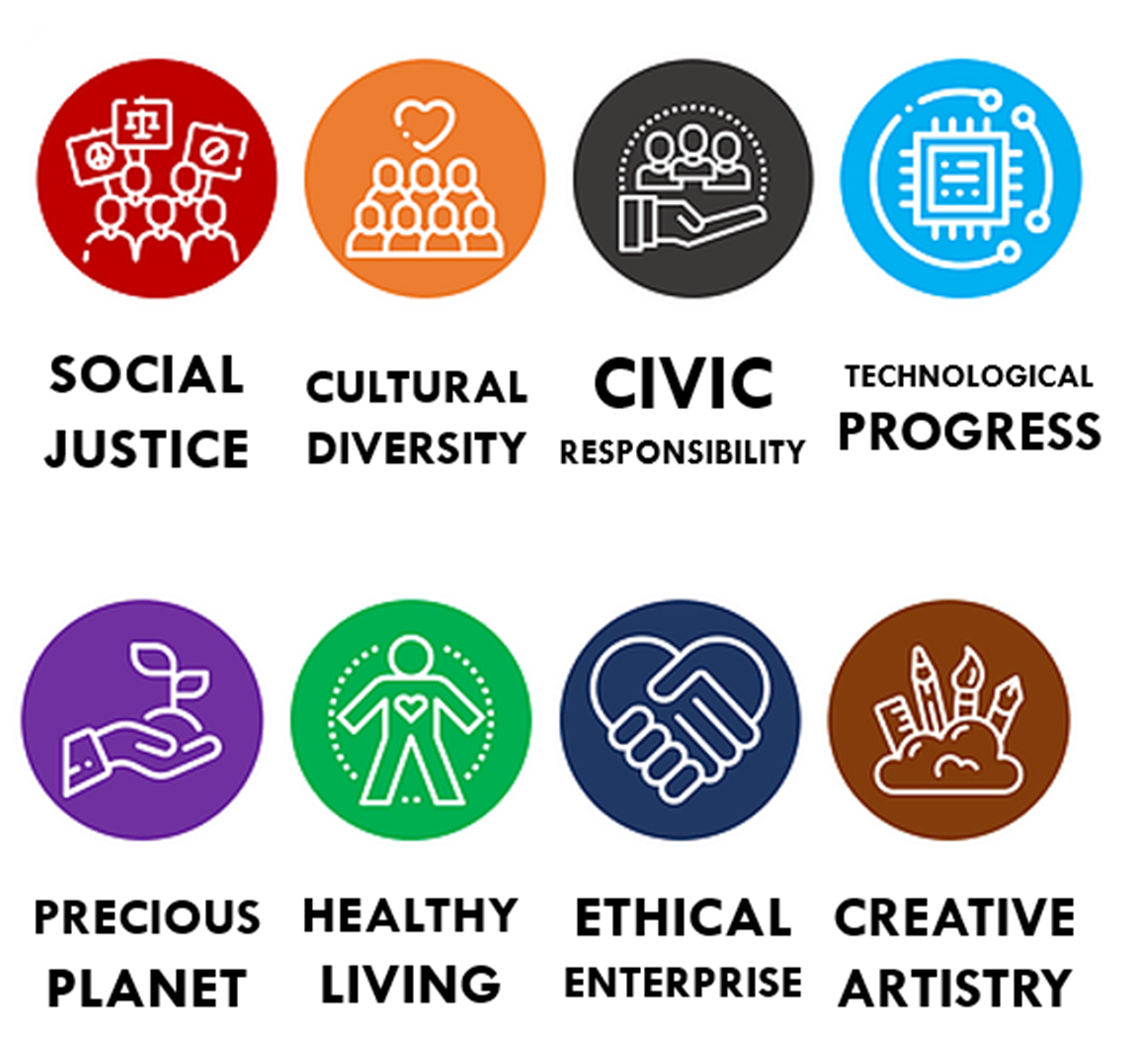 How do I talk and write about giving basic information and introducing myself in German?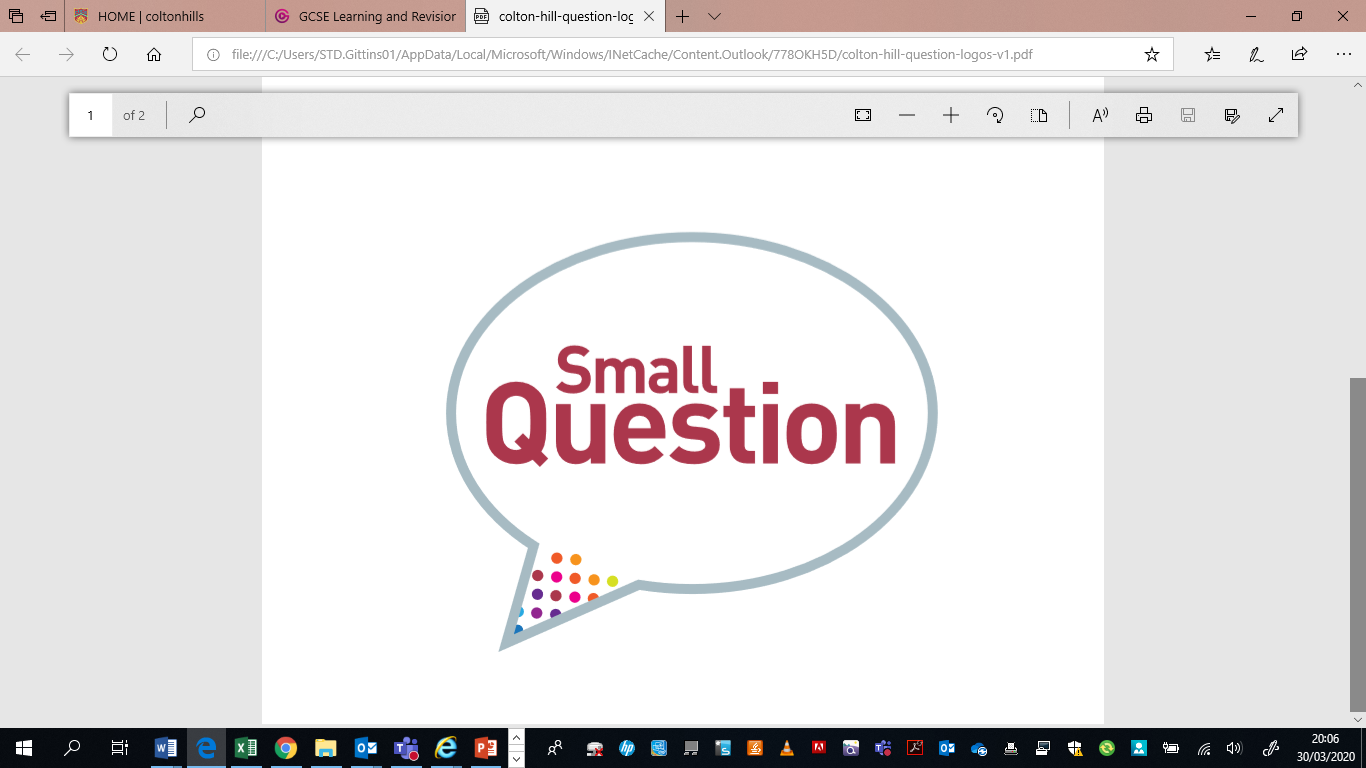 Knowledge Organiser Year 7 German The Basics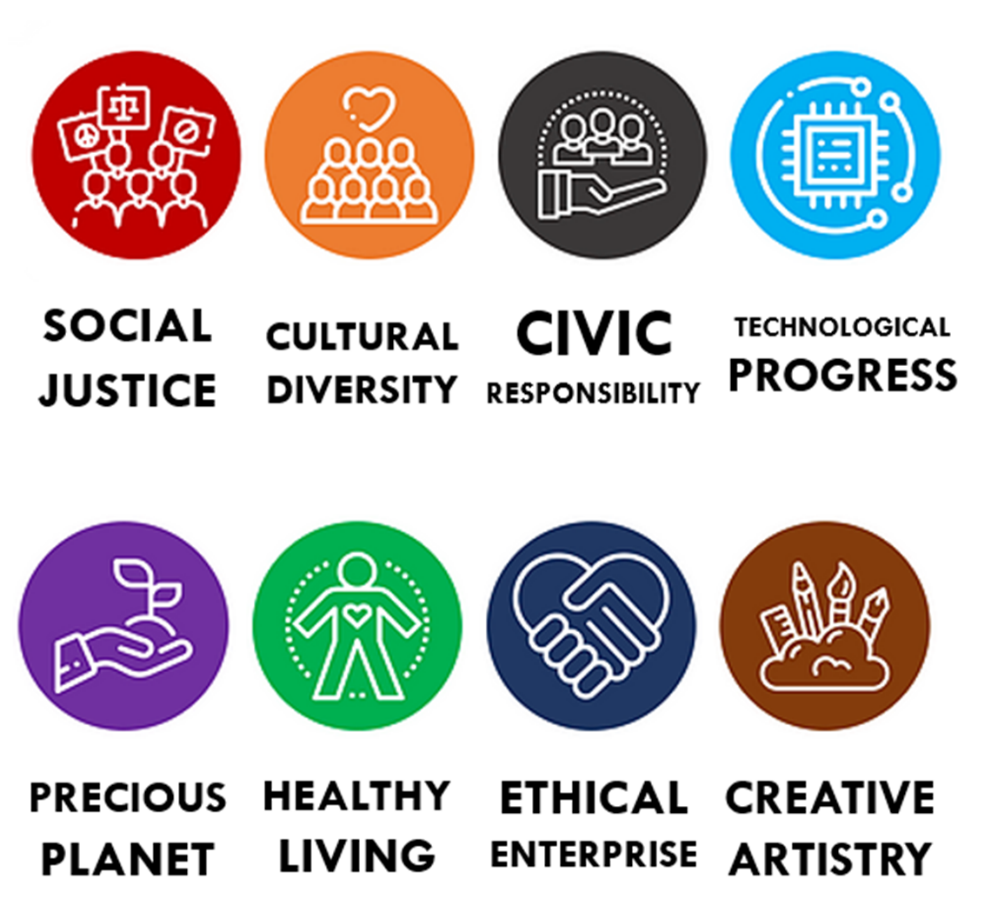 Sentence Builders	Use these in your Speaking and Writing WorkIntroducing yourself and having a conversation:Giving your age and birthday in German: Saying where you are from, what languages you speak and where you live:Saying what you are like:Saying your favourite things:Was ist dein(e) Lieblings…Meine Lieblingsmusik				ist		RockmusikMeine Lieblingszahl				ist		neunzehnMeine Lieblingsfuβballmannschaft		ist		DortmundMeine Lieblingssendung			ist		The SimpsonsMein Lieblingssport				ist		FußballMein Lieblingsmonat				ist		JuliMein Lieblingstag				ist		DienstagMein Lieblingsspiel				ist		Super MarioMein Lieblingsland				ist		DeutschlandMein Lieblingsauto				ist		VolkswagenAssessment	WritingIn your writing you will be expected to write in German on this topic progressing from words to phrases to sentences to linked sentences. You will initially write these sentences with the help of the sentence builders but will also aim to write them without any support, in test conditions. Example of phrases:Guten TagIch bin gut, danke.Er ist elf Jahre alt.Sie ist lustig. Examples of longer, linked sentences:Mein Name ist David und ich wohne in Wolverhampton.Ich spreche Englisch, Arabisch und Spanisch, und ich komme aus Milan, in Spanien.Ich bin dreizehn Jahre alt und ich bin ziemlich kreativ aber sehr faul.Er heißt Erik und er kommt aus Schottland.Assessing your reading skills.To assess your reading skills you need to be able to read and understand sentences, short paragraphs and longer paragraphs in German. You will need to be able to pick out general gist and specific details. You may even need to translate. Here are 3 examples of reading texts and tasks for this topic.Type 1	Answer questions in EnglishText 1: 	Guten Tag! Ich heiße Hannah und ich bin zehn Jahre alt. Ich komme aus Polen aber ich wohne in Wolverhampton. Ich bin kreativ aber launisch und ich spreche Englisch, Deutsch und Polnisch. Auf Wiedersehen!Text 2:	Hallo! Wie geht’s? Ich heiße Franz. Ich bin zwölf Jahre alt und ich wohne in Coventry. Ich komme aus Hamburg. Ich bin nett und laut aber faul. Tschüss!1.	Who lives in Coventry?	2.	Who speaks Polish?3.	Who asks how you are doing?4.	Who lives in Wolverhampton?5.	Who comes from Hamburg?6.	Who is lazy?Type 2 Translate into EnglishGuten Tag, wie geht’s? Ich heiße Lara und ich bin elf Jahre alt. Ich komme aus Österreich aber ich wohne in Spanien. Ich bin lustig, schüchtern und sportlich, aber ich bin auch launisch. Ich spreche Spanisch und Französisch und ich habe am zweiundzwanzigsten Juli Geburtstag.Type 3 True or False	True or false? If the statement is false, provide the correct information.Ich heiße Klaus und ich komme aus Magdeburg, in Deutschland, aber ich wohne in Manchester. Ich bin vierzehn Jahre alt und ich habe am dreizehnten Mai Geburtstag. Ich spreche Deutsch und Französisch. Mein Lieblingsauto ist Mercedes-Benz und mein Lieblingszahl ist neunzig. Ich bin sehr sportlich aber selten lustig.The boy is called Johann.He is 14 years old.His birthday is the 30th May.He speaks Polish and French.His favourite football team is Mercedes-Benz.His favourite number is 90.He is always funny. 1: Reading: Correct the spellings:1.	Guten Targ!			__________________2.	Ich heise John.		__________________3.	Hello!				__________________4.	Auf wiedesehen.		__________________5.	Wie geit’s?			__________________6.	Ich bin gut, dank!		__________________7.	Ic bin schlecht, danke!	__________________8.	Tschuss! 			__________________2: Speaking:3: Listening: Write the letters as your teacher says them:1							62							73							84							95							104: Writing: Write the spellings of these names phonetically:1.	Katherine		____________________________________2.	Torsten		____________________________________3.	Franz			____________________________________4.	Jurgen 		____________________________________5: Speaking:6: Writing: Write seven sentences in your books saying what you and the other members of your class are like. Use the information in the Speaking table:Ich bin…		John ist…7: Listening: Write the numbers as your teacher says them:1a							b2a							b3a							b4a							b8: Reading: Complete the sums, writing the answers in full German words:1.	eins + zwei	=	__________________2.	zwölf - acht =	__________________3.	drei + vier =	__________________4.	vier + fünf =	__________________5.	acht - sechs =	__________________6.	zehn - zwei =	__________________7.	fünf + vier =	__________________8.	elf - drei =		__________________9: Speaking:10: Writing: Make these numbers into dates, for example: ein: ersten 1.	zwei 			_______________2.	vierzehn		_______________3.	sieben			_______________4.	acht			_______________5.	zwölf			_______________6.	sechzehn		_______________7.	neun			_______________8.	zehn			_______________9.	drei			_______________10.	elf 			_______________11: Reading: Put lines in the sentences where the spaces should be:1.	ichheißeEllenundichbinzehnJahrealt2.	gutenTagwiegeht’s?3.	ichkommeausFrankreichaberichwohneinBerlin4.	ichhabeamdreizehntenJuliGeburtstag5.	meinGeburtstagistamsiebtenMai12: Reading: Translate the sentences into English:1. Ich habe am elften Juli Geburtstag.______________________________________________________________2. Angela hat am sechzehnten April Geburtstag.______________________________________________________________3. Michaela hat am vierten September Geburtstag.______________________________________________________________4. Ich habe am dreiundzwanzigsten Dezember Geburtstag.______________________________________________________________5. Daniel hat am einunddreiβigsten März Geburtstag.______________________________________________________________6. Richard hat am achten Oktober Geburtstag.______________________________________________________________13: Writing: Translate the sentences into German:1. My birthday is on the 18th of May.______________________________________________________________2. Roger’s birthday is on the 14th September.______________________________________________________________3. Alex’s birthday is on the 3rd of June.______________________________________________________________4. Omar’s birthday is on the 27th July.______________________________________________________________5. Laurie’s birthday is on the 31st of March.______________________________________________________________6. Amy’s birthday is on the 8th of June.______________________________________________________________14: Writing Unscramble the letters in the words to make the days of the week:towtMihc	___________________mStasga 	___________________gtanoM	___________________ieFrgat	___________________ngonareDt	___________________nStogna	___________________Dentasgi	__________________ 15: Listening: Listen and fill in the blanks:1.	Ich heiβe Maria. Ich komme aus _______________________.2.	Ich heiβe __________________. Ich komme aus Italien.3.	Ich ____________ Vanessa. Ich komme aus Schottland.4.	Ich heiβe Charlie. Ich komme aus ______________________.5.	Ich bin Sascha. Ich komme aus ________________________.16: Speaking:17: Listening: Listen to the sentences and write where the person is from and what they speak:1a			b				6a			b2a			b				7a			b3a			b				8a			b4a			b				9a			b5a			b				10a			b18: Reading: Find the differences in the texts and highlight or underline them:19: Reading: Answer the questions using the above texts:What languages does Tara speak?	______________________________Where is Laura from?			______________________________Who is moody?				______________________________Who comes from Austria?			______________________________When is Lara’s birthday?			______________________________Who is 10 years old?			______________________________Who is born in July?			______________________________What is Tara’s birthday?			______________________________How old is Laura?				______________________________Who comes from Spain?		______________________________20: Speaking:22: Reading: Match the English to the German:1. Mein Lieblingssport ist Fußball			A. My favourite team is Dortmund2. Meine Lieblingfarbe ist blau 				B. My favourite day is Thursday3. Mein Lieblingstag ist Donnerstag			C. My favourite singer is Nena	4. Mein Lieblingsmonat ist Juni				D. My favourite sport is football5. Meine Lieblingsfußballmannschaft ist Dortmund 	E. My favourite colour is blue6. Mein Lieblingssänger ist Nena			F. My favourite month is June7. Mein Lieblingsland ist Spanien			G. My favourite film is Jaws8. Mein Lieblingsfilm ist Jaws				H. My favourite country is Spain23: Speaking:24: Reading: Put lines in the sentences where the spaces should be:1.	meinlieblingssportistkricket2.	meinelieblingsfarbeistrot3.	meinlieblingsmonatistmai4.	meinlieblingslandistfrankreich5.	ichhabeeinencomputer6.	ichhabekeinhandy7.	duhasteinegitarre8.	erhatkeinenapfel25: Listening:Assessment Speaking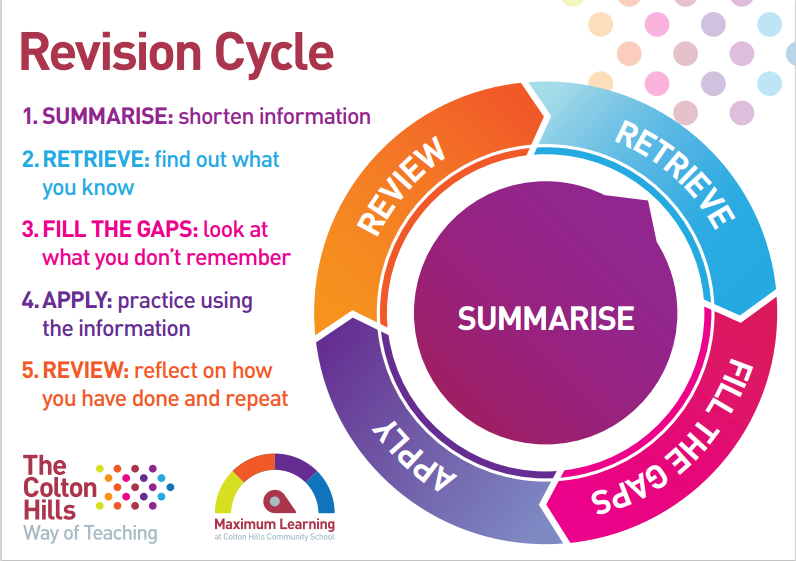 Retrieval InformationHow do I revise for German?  How do I practise vocabulary and grammar?Quick TipsMake your own vocabulary book.	- You could break it down by topic	- You could break it down by types of words		e.g. verbs, adjectives, etc.Make flashcards with German on one sideand English on the other.Create mind maps for each topic.Record yourself saying words or phraseson your phone or device and listen to them.Stick posters/labels around your room with Germanwords and pictures.Ask someone else to test you.  Little and often is best- e.g. 10-15 minutes a dayUse ‘chunking’- e.g. learn phrases, rather thansingle words.How to reviseStep 1: cover up the English and establish which words/phrases you already understand.Step 2: for any words you didn’t know, write out the meaning in German and English 5 times.Step 3: cover up the English again and try to write the German word or phrase from memory.Step 4: Repeat the process.When you can recall the vocabulary on pages 7-8 without looking at any notes, you are ready for the exam!Did you know?3Big Question and Small Questions4Essential Knowledge (key vocabulary)5Sentence Builders6-8Writing9Reading10Exercises11Speaking13Person 1Person 2Guten Tag! Guten Morgen!Wie heißt du?Ich heiße Jen . Wie schreibt man das?Man schreibt das J e n. Wie geht’s?Ich bin gut, danke.Tschüs!Hallo! Guten Abend! Gute Nacht!Ich heiße Bill . Wie heißt du?Man schreibt das B i l l. Wie schreibt man Jen?Gut, danke! Und du?Auf Wiedersehen!Wie alt bist du?/ist er/sie?Wie alt bist du?/ist er/sie?Wie alt bist du?/ist er/sie?Wann hast du Geburtstag?/hat er/sie Geburtstag?Wann hast du Geburtstag?/hat er/sie Geburtstag?Wann hast du Geburtstag?/hat er/sie Geburtstag?Wann hast du Geburtstag?/hat er/sie Geburtstag?Ich binEr istSie isteinzweidreivierfünfsechssiebenachtneunzehnelfzwölfJahre alt.Ich habe amEr hat amSie hat am1st 	ersten2nd 	zweiten3rd 	dritten4th	vierten5-6th	 number +ten7th	siebten8-19th  number +ten20th	zwanzigsten21-31st number +stenJanuarFebruarMärzAprilMaiJuniJuliAugustSeptemberOktoberNovemberDezemberGeburtstag.Woher kommst du?/kommt er/sie?Woher kommst du?/kommt er/sie?Was sprichst du?/spricht er/sie?Was sprichst du?/spricht er/sie?Wo wohnst du?/wohnt er/sie?Wo wohnst du?/wohnt er/sie?Wo wohnst du?/wohnt er/sie?Ich komme ausEr kommt ausSie kommt ausEnglandSchottlandWalesIrlandDeutschlandÖsterreichdie SchweizIndienRumäniendie SlovakeiTschechienSpanienItaliendie NiederlandeIch sprecheEr sprichtSie sprichtEnglisch.Deutsch.Französisch.Spanisch.Russisch.Polnisch.Tschechisch.Rumänisch.Italienisch.Arabisch.Slowakisch.Niederlandisch.Ich wohne inEr wohnt inSie wohnt inWolverhampton, inGlasgow, inCardiff, inCork, inBerlin, inWien, inGenf, inDelhi, inBucharest, inBratislava, inPrague, inGranada, inMilan, inEnglandSchottlandWalesIrlandDeutschlandÖsterreichdie SchweizIndienRumäniendie SlovakeiTschechienSpanienItaliendie NiederlandeWie bist du?Wie bist du?Wie bist du?Wie ist er?Wie ist er?Wie ist er?Wie ist sie?Wie ist sie?Wie ist sie?Ich binoftmanchmalsehrnieziemlichseltenmusikalischsportlichkreativfreundlichlustiglaunischfaulfleiβiglautintelligentschüchternEr istoftmanchmalsehrnieziemlichseltenmusikalischsportlichkreativfreundlichlustiglaunischfaulfleiβiglautintelligentschüchternSie istoftmanchmalsehrnieziemlichseltenmusikalischsportlichkreativfreundlichlustiglaunischfaulfleiβiglautintelligentschüchternWie heißt du?Wie geht’s?Wie heißt du?Wie bist du?Wie alt bist du?Woher kommst du?Was sprichst du?Text 1Text 2Text 3Guten Tag, wie geht’s? Ich heiße Lara und ich bin elf Jahre alt. Ich komme aus Österreich aber ich wohne in Spanien. Ich bin lustig, schüchtern und sportlich, aber ich bin auch launisch. Ich spreche Spanisch und Französisch und ich habe am zweiundzwanzigsten Juli Geburtstag.Guten Tag, wie geht’s? Ich heiße Laura und ich bin elf Jahre alt. Ich komme aus Spanien aber ich wohne in Frankreich. Ich bin lustig, laut und sportlich, aber ich bin auch launisch. Ich spreche Deutsch und Französisch und ich habe am zweiundzwanzigsten April Geburtstag.Guten Tag, wie geht’s? Ich heiße Tara und ich bin zehn Jahre alt. Ich komme aus Österreich aber ich wohne in Spanien. Ich bin lustig, laut und sportlich, aber ich bin auch faul. Ich spreche Spanisch und Französisch und ich habe am sechsundzwanzigsten April Geburtstag.Ich habeundaberName…Mein Lieblings….Name…Mein Lieblings….Ich habe…German QuestionEnglish MeaningSample answerEnglish meaningYour answerWie heißt du?What is your name?Ich heiße Angela.My name is AngelaWie schreibt man das?How do you write that?Man schreibt das A N G E L AYou write that A N G E L AWie geht’s?How are you?Ich bin gut, danke.I am good, thanks.Wie alt bist du?How old are you?Ich bin zwölf Jahre alt.I am 12 years oldWann hast du Geburtstag?When is your birthday?Ich habe am elften Oktober Geburtstag.My birthday is the 11th of October.Woher kommst du?Where do you come from?Ich komme aus Polen.I come from Poland.Was sprichst du?What do you speak?Ich spreche Polnisch und ArabischI speak Polish and Arabic.Wo wohnst du?Where do you live?Ich wohne in Smethwick, in England.I live in Smethwick, in England.Was ist dein Lieblingsland?What is your favourite country?Mein Lieblingsland ist Italien.My favourite country is Italy.